NUCLEO di VALUTAZIONEFONDAZIONE ORDINE MAURIZIANOCITTA’ METROPOLITANA DI TORINOScheda di sintesi sulla rilevazione degli OIV o organismi con funzioni analogheData di svolgimento della rilevazione27/06/2022Estensione della rilevazione (nel solo caso di amministrazioni/enti con uffici periferici)L’Ente non ha uffici periferici.Procedure e modalità seguite per la rilevazioneLa rilevazione è stata effettuata tramite le seguenti modalità:verifica dell’attività svolta dal Responsabile della prevenzione della corruzione e della trasparenza per riscontrare l’adempimento degli obblighi di pubblicazione;esame della documentazione e delle banche dati relative ai dati oggetto di attestazione;verifica diretta sul sito istituzionale, anche attraverso l’utilizzo di supporti informatici.Aspetti critici riscontrati nel corso della rilevazioneDalla rilevazione si riscontra che non sono presenti criticità da segnalare al Responsabile della Trasparenza. Nella tabella di rilevazione sono state indicate alcune migliorie da attuare.Eventuale documentazione da allegareNessunaData 27/06/2022									Il Nucleo di ValutazioneAnna Terzuolo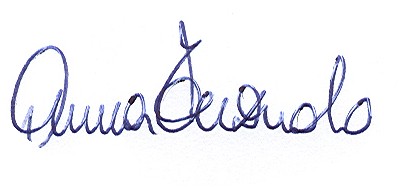 